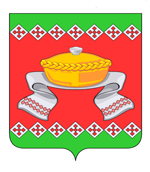 РОССИЙСКАЯ  ФЕДЕРАЦИЯОРЛОВСКАЯ  ОБЛАСТЬАДМИНИСТРАЦИЯ СОСКОВСКОГО  РАЙОНАПОСТАНОВЛЕНИЕ«  07  »            октября           2019 г.                                                                     №  141                     с. Сосково       	В соответствии с пунктом 2 статьи 179 Бюджетного кодекса Российской Федерации, постановлением Администрации Сосковского района от 11.10.2013      № 366 «Об утверждении Порядка разработки, реализации и оценки эффективности муниципальных программ Сосковского района», Администрация Сосковского района 	ПОСТАНОВЛЯЕТ:Утвердить     муниципальную     программу    «Молодежь     Сосковскогорайона» согласно приложению. Признать       утратившим       силу      постановление       АдминистрацииСосковского района № 352 от 26 декабря 2014 года «Об утверждении муниципальной программы «Молодежь  Сосковского района  на 2015-2020 годы», а также все постановления Администрации района принятые в период с 26.12.2014 года до момента вступления в силу настоящего постановления, в части внесения изменений в данное постановление.Настоящее постановление вступает в силу с 1 января 2020 года.Настоящее постановление подлежит опубликованию в«Информационном Вестнике Сосковского района» и размещению на официальном сайте Администрации Сосковского района.Контроль      за     выполнением    данного     постановления     возложить  на заместителя Главы Администрации района по социальной сфере и экономике 
Г. И. Черникову.Глава района                                                                                                Р. М. СилкинПриложение к постановлению Администрации Сосковского района                                                                                          от 07 октября 2019 г. №  141Муниципальная программа«Молодежь  Сосковского района»с. Сосково 2019 годПАСПОРТмуниципальной  программы Сосковского района Орловской области«Молодежь  Сосковского района»ПАСПОРТПодпрограммы 1 «Нравственное, патриотическое воспитание и подготовка граждан к военной службе»ПАСПОРТПодпрограммы 2 «Комплексные меры противодействия злоупотреблению наркотиками и их незаконному обороту»I. Приоритеты и цели в сфере реализации молодежной политикиРазвитие молодежной политики является одним из важнейших приоритетов Стратегии социально-экономического развития Орловской области до 2035 года, утвержденной распоряжением Правительства Орловской области от 25 февраля 2019 года N 83-р.Международный опыт подтверждает, что инвестиции в человеческий капитал и, в частности, в развитие молодежной политики - это инвестиции в долголетие и качество жизни.Инвестиции в человеческий капитал крайне необходимы для создания технически прогрессивной, производительной рабочей силы, которая может адаптироваться в быстро изменяющемся мире.Развитие молодежной политики способствует формированию социального капитала общества с большой долей гражданского участия, высокой социальной сплоченностью и интеграцией, низким уровнем преступности.Исходя из стратегической цели регионального развития одной из приоритетных задач является развитие и реализация потенциала молодежи в интересах России и Орловской области.II. Цель и задачи муниципальной программыОсновная цель муниципальной программы - обеспечение реализации молодежной политики на территории Сосковского района.Муниципальной программой обеспечена возможность проверки и подтверждения достижения цели и решения поставленных задач посредством целевых показателей (индикаторов), количественно характеризующих  годовую динамику степени решения задач и уровня достижения цели, а также конечные результаты реализации муниципальной программы.Система показателей (индикаторов) сформирована с учетом обеспечения возможности проверки и подтверждения достижения цели и решения задач муниципальной программы.Сведения о показателях (индикаторах) муниципальной программы и их значениях приведены в приложении 1 к муниципальной программе.В качестве основных показателей, характеризующих реализацию муниципальной программы, определены следующие показатели:доля молодых граждан, вовлекаемых в реализацию молодежной политики на территории Сосковского района;доля граждан, вовлеченных в мероприятия по патриотическому воспитанию молодежи (Подпрограмма 1);доля подростков и молодежи в возрасте от 14 до 35 лет, вовлеченных в профилактические мероприятия (Подпрограмма 2).Достижение цели, поставленной в муниципальной программе, возможно при полном и своевременном финансировании программных мероприятий, направленных на решение поставленных задач.Исходя из цели муниципальной программы, а также анализа сложившихся тенденций в молодежной сфере, с учетом экономической и правовой среды функционирования учреждений по реализации молодежной политики задачами муниципальной программы являются:совершенствование условий для развития и максимального использования потенциала и поддержки социально активной, талантливой молодежи в интересах социально-экономического развития Сосковского района;развитие высокой социальной активности, гражданской ответственности, духовности, а также повышение эффективности нравственного воспитания граждан Российской Федерации, проживающих на территории Сосковского района;обеспечение условий для приостановления роста злоупотребления наркотиками и их незаконного оборота, пропаганда здорового образа жизни;содействие в координации деятельности межведомственного органа по развитию добровольчества (волонтерства).Данные задачи решаются посредством реализации следующих подпрограмм муниципальной программы:подпрограмма "Нравственное, патриотическое воспитание и подготовка граждан к военной службе";подпрограмма "Комплексные меры противодействия злоупотреблению наркотиками и их незаконному обороту".Перечень подпрограмм и ожидаемый непосредственный результат их реализации представлены в приложении 2 к муниципальной программе.Последовательность решения задач и выполнения подпрограмм и их мероприятий определяется ответственным исполнителем муниципальной программы в соответствии с процедурами управления реализацией муниципальной программы.Ответственным исполнителем муниципальной программы ежегодно разрабатывается план реализации муниципальной программы на очередной финансовый год и плановый период  (не позднее 1 декабря текущего года).Перечень основных мероприятий подпрограмм представлен в приложении 3 к муниципальной программе.Подпрограммы и состав основных мероприятий подпрограмм могут корректироваться по мере решения задач муниципальной программы в следующих случаях:изменения законодательства в сфере реализации муниципальной программы;возникновения техногенных катастроф или катастроф природного характера;по причинам, указанным в пункте 48 Порядка разработки, реализации и оценки эффективности муниципальных программ Орловской области, утвержденного постановлением Правительства Орловской области от 23 июля 2012 года N 255 "Об утверждении Порядка разработки, реализации и оценки эффективности муниципальных программ Орловской области и Методических указаний по разработке и реализации муниципальных программ Орловской области".Ресурсное обеспечение и прогнозная (справочная) оценка расходов  бюджетов муниципальных образований, юридических лиц на реализацию цели муниципальной программы представлены в приложении 4 к муниципальной программе.Оценка эффективности реализации муниципальной программы проводится ежегодно ответственным исполнителем муниципальной программы и обеспечивает мониторинг результатов реализации в целях уточнения степени достижения цели, решения задач и выполнения мероприятий муниципальной программы.  Сведения об основных мерах правового регулирования в сфере реализации муниципальной программы, направленных на достижение цели и ожидаемых результатов муниципальной программы, представлены в приложении 5 к муниципальной программе.Общий объем средств, предусмотренных на реализацию муниципальной программы, - 390 тыс. рублей, в том числе по годам:2020 – 40,0 тыс. рублей;2021 – 50,0 тыс. рублей;2022 – 55,0 тыс. рублей;2023 – 65,0 тыс. рублей;2024 – 90,0 тыс. рублей;2025 – 90,0 тыс. рублей;Подпрограмма "Нравственное, патриотическое воспитание и подготовка граждан к военной службе" финансируется из средств бюджета Сосковского района.Объем финансирования - 300 тыс. рублей, в том числе по годам:2020 год –  30,0 тыс. рублей; 2021 год – 40,0 тыс. рублей;   2022 год – 40,0 тыс. рублей;2023 год – 50,0 тыс. рублей;2024 год – 70,0 тыс. рублей;2025 год – 70,0 тыс. рублей.Подпрограмма "Комплексные меры противодействия злоупотреблению наркотиками и их незаконному обороту" финансируется из средств бюджета Сосковского района.Объем финансирования - 90 тыс. рублей, в том числе по годам:2020г. – 10,0  тыс.рублей;  2021г. – 10,0  тыс.рублей;   2022г. – 15,0  тыс.рублей;2023г. - 15, 0  тыс.рублей;2024г. -20.0  тыс.рублей;2025г. -20.0  тыс.рублей.При планировании ресурсного обеспечения муниципальной программы учитывались реальная ситуация в бюджетной сфере   на  региональном и муниципальном уровнях, высокая экономическая и социальная значимость проблемы.Объемы финансирования муниципальной программы за счет средств муниципального бюджета носят прогнозный характер и подлежат ежегодному уточнению в установленном порядке при формировании проекта бюджета на соответствующий год. Порядок и методика оценки эффективности муниципальной программы представлены в приложении 6 к муниципальной программе.Результаты оценки эффективности реализации муниципальной программы представляются в составе годового и уточненного годового отчетов ответственного исполнителя муниципальной программы о ходе ее реализации и оценке эффективности по итогам отчетного года.Муниципальная программа реализуется в один этап. Срок реализации муниципальной программы - 2020 - 2025 годы.Приложение 1к муниципальной программе Сосковского района Орловской области«Молодежь Сосковского района»СВЕДЕНИЯО ПОКАЗАТЕЛЯХ (ИНДИКАТОРАХ) МУНИЦИПАЛЬНОЙ ПРОГРАММЫ СОСКОВСКОГО РАЙОНА ОРЛОВСКОЙ ОБЛАСТИ «МОЛОДЕЖЬ СОСКОВСКОГО РАЙОНА» И ИХ ЗНАЧЕНИЯПриложение 2к муниципальной программе Сосковского района Орловской области«Молодежь Сосковского района»ПЕРЕЧЕНЬПОДПРОГРАММ  МУНИЦИПАЛЬНОЙ ПРОГРАММЫ СОСКОВСКОГО РАЙОНА ОРЛОВСКОЙ ОБЛАСТИ «МОЛОДЕЖЬ СОСКОВСКОГО РАЙОНА»Перечень основных мероприятий муниципальной программы Сосковского района Орловской области «Молодежь Сосковского района»Приложение 4к муниципальной программе Сосковского района Орловской области«Молодежь Сосковского района»Ресурсное обеспечение и прогнозная (справочная) оценка расходов районного, областного, федерального бюджетов, бюджетов городского и сельских поселений, внебюджетных источников на реализацию целей муниципальной программы Сосковского района Орловской области «Молодежь Сосковского района»(тыс. рублей)Приложение 5к муниципальной программе Сосковского района Орловской области«Молодежь Сосковского района» Сведения об основных мерах правового регулирования в сфере реализации муниципальной программы Сосковского района Орловской области «Молодежь Сосковского района» Приложение 6к муниципальной программе Сосковского района"Молодежь Сосковского района"ПОРЯДОК И МЕТОДИКАОЦЕНКИ ЭФФЕКТИВНОСТИ МУНИЦИПАЛЬНОЙ ПРОГРАММЫI. Общие положения1. Оценка эффективности реализации муниципальной программы Орловской области (далее – муниципальная  программа) производится ежегодно. Результаты оценки эффективности реализации муниципальной программы представляются в составе годового отчета ответственного исполнителя муниципальной программы о ходе ее реализации и об оценке эффективности.2. Оценка эффективности реализации муниципальной программы осуществляется в два этапа.3. На первом этапе осуществляется оценка эффективности реализации подпрограмм и входящих в их состав ведомственных целевых программ, которая производится с учетом следующих составляющих:оценки степени реализации мероприятий;оценки степени соответствия запланированному уровню затрат;оценки эффективности использования средств областного бюджета;оценки степени достижения целей и решения задач подпрограмм (ведомственных целевых программ);оценки эффективности реализации подпрограмм (ведомственных целевых программ).4. В случае, когда в состав подпрограммы входят ведомственные целевые программы, оценка эффективности реализации ведомственных целевых программ рассчитывается в порядке и по формулам, предусмотренным для оценки эффективности реализации подпрограмм муниципальной программы.5. На втором этапе осуществляется оценка эффективности реализации муниципальной программы, которая определяется с учетом:оценки степени достижения целей и решения задач муниципальной программы;оценки эффективности реализации подпрограмм и ведомственных целевых программ (рассчитанной на первом этапе).II. Первый этап оценки эффективностиреализации муниципальной программы6. Оценка степени реализации мероприятий муниципальной программы.6.1. Степень реализации мероприятий оценивается для каждой подпрограммы муниципальной программы как доля мероприятий, выполненных в полном объеме, по следующей формуле:СРм = Мв / М, где:СРм - степень реализации мероприятий;Мв - количество мероприятий, выполненных в полном объеме, из числа мероприятий, запланированных к реализации в отчетном году;М - общее количество мероприятий, запланированных к реализации в отчетном году.6.2. Мероприятие считается выполненным в полном объеме при достижении следующих результатов:6.2.1. Мероприятие, результаты которого оцениваются на основании числовых (в абсолютных или относительных величинах) значений показателей (индикаторов), считается выполненным в полном объеме, если фактически достигнутое значение показателя (индикатора) составляет не менее 95% от запланированного и не хуже, чем значение показателя (индикатора), достигнутое в году, предшествующем отчетному, с учетом корректировки объемов финансирования по мероприятию.Выполнение данного условия подразумевает следующее:в случаях, когда в графе "Ожидаемый непосредственный результат мероприятия" плана реализации муниципальной программы зафиксированы количественные значения показателей (индикаторов) на отчетный год, либо в случаях, когда установлена прямая связь между основными мероприятиями и показателями (индикаторами) подпрограмм, результаты выполнения мероприятий оцениваются на основании числовых значений показателей;в случае, если степень достижения показателя (индикатора) составляет менее 100%, проводится сопоставление значений показателя (индикатора), достигнутого в отчетном году, со значением данного показателя (индикатора), достигнутого в году, предшествующем отчетному. В случае ухудшения значения показателя (индикатора) по сравнению с предыдущим периодом (то есть при снижении значения показателя (индикатора) по показателю (индикатору), желаемой тенденцией развития которого является рост, и при росте значения показателя (индикатора), желаемой тенденцией развития которого является снижение) проводится сопоставление темпов роста данного показателя (индикатора) с темпами роста объемов расходов по рассматриваемому мероприятию. При этом мероприятие может считаться выполненным только в случае, если темпы ухудшения значений показателя ниже темпов сокращения расходов на реализацию мероприятия (например, допускается снижение на 1% значения показателя, если расходы сократились не менее чем на 1% в отчетном году по сравнению с годом, предшествующим отчетному).6.2.2. В том случае, когда для описания результатов реализации мероприятия используются несколько показателей (индикаторов), для оценки степени реализации мероприятия используется среднее арифметическое значение отношений фактических значений показателей к запланированным значениям, выраженное в процентах.6.2.3. Мероприятие, предусматривающее оказание муниципальных услуг (выполнение работ) на основании муниципальных заданий, финансовое обеспечение которых осуществляется за счет средств областного бюджета, считается выполненным в полном объеме в случае выполнения сводных показателей муниципальных заданий по объему и по качеству муниципальных услуг (работ) не менее чем на 95% от установленных значений на отчетный год.6.2.4. По иным мероприятиям результаты реализации могут оцениваться как достижение непосредственного результата.7. Оценка степени соответствия запланированному уровню затрат.В составе показателя "Степень соответствия запланированному уровню затрат" учитываются расходы областного и федерального бюджетов (далее также - финансовые ресурсы), направленные на реализацию муниципальной программы в отчетном году.7.1. Степень соответствия запланированному уровню затрат оценивается для каждой подпрограммы муниципальной программы как отношение фактически произведенных в отчетном году расходов на реализацию основного мероприятия к их плановым значениям по следующей формуле:ССуз = Зф / Зп, где:ССуз - степень соответствия запланированному уровню затрат;Зф - фактические расходы на реализацию подпрограммы в отчетном году;Зп - плановые расходы на реализацию подпрограммы в отчетном году.7.2. В качестве плановых расходов бюджетных средств (областной и федеральный бюджеты) указываются данные по бюджетным ассигнованиям, предусмотренным на реализацию соответствующих подпрограмм (основных мероприятий) в законе об областном бюджете на отчетный год, по состоянию на 1 января отчетного года.В случае если в течение отчетного года в муниципальную программу вносились изменения в части корректировки объемов финансирования и, как следствие, значений целевых показателей (индикаторов) и ожидаемых непосредственных результатов реализации мероприятий, в качестве плановых расходов бюджетных средств указываются данные по бюджетным ассигнованиям, предусмотренным на реализацию соответствующей подпрограммы (основных мероприятий) в законе об областном бюджете на отчетный год, по состоянию на 31 декабря отчетного года.В качестве плановых расходов из внебюджетных средств используются данные по объемам расходов, предусмотренных за счет этих средств на реализацию подпрограммы (основного мероприятия), в соответствии с действующей на момент проведения оценки эффективности редакцией муниципальной программы.8. Оценка эффективности использования финансовых ресурсов на реализацию подпрограммы муниципальной программы.8.1. Эффективность использования финансовых ресурсов рассчитывается для каждой подпрограммы муниципальной программы как отношение степени реализации мероприятий к степени соответствия запланированному уровню затрат по следующей формуле:Эис = СРм / ССуз, где:Эис - эффективность использования финансовых ресурсов на реализацию подпрограммы муниципальной программы;СРм - степень реализации всех мероприятий подпрограммы муниципальной программы;ССуз - степень соответствия запланированному уровню затрат из всех источников.9. Оценка степени достижения целей и решения задач по подпрограммам муниципальной программы.9.1. Для оценки степени достижения целей и решения задач подпрограмм муниципальной программы (далее - степень реализации) определяется степень достижения плановых значений каждого показателя (индикатора), характеризующего цели и задачи подпрограмм муниципальной программы.Степень достижения планового значения показателя (индикатора) рассчитывается по следующим формулам:для показателей (индикаторов), желаемой тенденцией развития которых является увеличение значений:СД п/п пз = ЗП п/п ф / ЗП п/п п;для показателей (индикаторов), желаемой тенденцией развития которых является снижение значений:СД п/п пз = ЗП п/п п / ЗП п/п ф, где:СД п/п пз - степень достижения планового значения показателя (индикатора), характеризующего цели и задачи подпрограмм муниципальной программы;ЗП п/п п - плановое значение показателя (индикатора), характеризующего цели и задачи подпрограмм муниципальной программы.ЗП п/п ф - значение показателя (индикатора), характеризующего цели и задачи подпрограмм муниципальной программы, фактически достигнутое на конец отчетного периода.9.2. Степень реализации подпрограмм муниципальной программы рассчитывается по формуле:, где:СР п/п - степень реализации подпрограммы муниципальной программы;СД п/п пз - степень достижения планового значения показателя (индикатора), характеризующего цели и задачи подпрограммы муниципальной программы;N - число показателей (индикаторов), характеризующих цели и задачи подпрограммы муниципальной программы.При использовании данной формулы в случаях, если СД п/п пз больше единицы, значение СД п/п пз принимается равным единице.10. Оценка эффективности реализации подпрограммы муниципальной программы.10.1. Эффективность реализации подпрограммы муниципальной программы оценивается в зависимости от значений оценки степени реализации подпрограммы муниципальной программы и оценки эффективности использования финансовых средств по следующей формуле:ЭР п/п = СР п/п * Эис, где:ЭР п/п - эффективность реализации подпрограммы муниципальной программы;СР п/п - степень реализации подпрограммы муниципальной программы;Эис - эффективность использования финансовых ресурсов на реализацию подпрограммы муниципальной программы.10.2. Эффективность реализации подпрограммы муниципальной программы признается высокой в случае, если значение ЭР п/п составляет не менее 0,9.Эффективность реализации подпрограммы муниципальной программы признается средней в случае, если значение ЭР п/п составляет не менее 0,8.Эффективность реализации подпрограммы муниципальной программы признается удовлетворительной в случае, если значение ЭР п/п составляет не менее 0,7.В остальных случаях эффективность реализации подпрограммы муниципальной программы признается неудовлетворительной.III. Второй этап оценки эффективностиреализации муниципальной программы11. Оценка эффективности реализации муниципальной программы.11.1. Эффективность реализации муниципальной программы оценивается в зависимости от оценки эффективности реализации входящих в ее состав подпрограмм муниципальной программы по следующей формуле:где:ЭР гп - эффективность реализации муниципальной программы;ЭР п/п - эффективность реализации подпрограмм муниципальной программы;j - количество подпрограмм (основных мероприятий) муниципальной программы.11.2. Эффективность реализации муниципальной программы признается высокой в случае, если значение ЭР гп составляет не менее 0,90.Эффективность реализации муниципальной программы признается средней в случае, если значение ЭР гп составляет не менее 0,80.Эффективность реализации муниципальной программы признается удовлетворительной в случае, если значение ЭР гп составляет не менее 0,70.В остальных случаях эффективность реализации муниципальной программы признается неудовлетворительной.Подготовка годового отчета о ходе реализации и оценке эффективности реализации муниципальной программы осуществляется ответственным исполнителем муниципальной программы по итогам года.  Об утверждении муниципальной       программы «Молодежь  Сосковского района»Ответственный исполнитель муниципальной программыОтдел образования администрации Сосковского районаНачальник отдела образования администрации Сосковского районаСоболев Сергей ВячеславовичСоболев Сергей Вячеславович    2-15-92  soskovo21@mail.ruНаименование программыМуниципальная программа«Молодежь  Сосковского района « (далее – программа)Ответственный исполнитель ПрограммыОтдел образования администрации Сосковского районаСоисполнители ПрограммыДепартамент внутренней политики и развития местного самоуправления  Орловской области,Межведомственная комиссия по профилактике правонарушений Сосковского района,Комиссия по делам несовершеннолетних и защите их прав при Администрации Сосковского района,Образовательные учреждения Сосковского района,Администрация Сосковского района, МО МВД России "Сосковское",Юридический отдел Администрации Сосковского района,Отдел культуры и архивного дела Администрации Сосковского района,Административная комиссия при Администрации Сосковского района;Филиал по Сосковскому КУ ОО "Областной центр социальной защиты населения";КУ Орловской области "Центр занятости населения Сосковского района";БУЗ Орловской области "Сосковская ЦРБ" (по согласованию).Перечень подпрограмм1.Нравственное, патриотическое воспитание и подготовка граждан к военной службе  (далее подпрограмма 1);2. Комплексные меры противодействия злоупотреблению наркотиками и их незаконному обороту (далее подпрограмма 2)Цели  ПрограммыОбеспечение реализации молодежной политики на территории Сосковского района Орловской областиЗадачи Программы1) совершенствование условий для развития и максимального использования потенциала и поддержки социально активной, талантливой молодежи в интересах социально-экономического развития Сосковского района;2) развитие высокой социальной активности, гражданской ответственности, духовности, а также повышение эффективности нравственного воспитания граждан Сосковского района;
3) обеспечение условий для приостановления роста злоупотребления наркотиками и их незаконного оборота, пропаганда здорового образа жизни.Целевые индикаторы и показатели муниципальной программы1) доля молодых граждан, вовлекаемых в реализацию молодежной политики на территории Сосковского района Орловской области;
2) доля граждан, вовлеченных в мероприятия по патриотическому воспитанию молодежи;
3) доля подростков и молодежи в возрасте от 15 до 35 лет, вовлеченных в профилактические мероприятия.Срок реализации Программы- 2020-2025 годы, этапы не выделяютсяОбъемы бюджетных ассигнований на реализацию муниципальной программыОбщий объем средств, предусмотренных на реализацию муниципальной программы,  390 тыс.    рублей: Подпрограмма 1: Объем финансирования Подпрограммы осуществляется за счет средств районного бюджета и составит  300,0 тыс. руб. в том числе:2020 год –  30,0 тыс. рублей; 2021 год – 40,0 тыс. рублей;   2022 год – 40,0 тыс. рублей;2023 год – 50,0 тыс. рублей;2024 год – 70,0 тыс. рублей;2025 год – 70,0 тыс. рублей.Подпрограмма 2: Объем финансирования Подпрограммы осуществляется за счет    
средств районного бюджета и составит 90 тыс. рублей,  в том числе: 2020г. – 10,0  тыс.рублей;  2021г. – 10,0  тыс.рублей;   2022г. – 15,0  тыс.рублей;2023г. - 15, 0  тыс.рублей;2024г. -20.0  тыс.рублей;2025г. -20.0  тыс.рублей.Ожидаемые результаты реализации Программы1) увеличение доли молодых граждан, вовлекаемых в реализацию молодежной политики на территории Сосковского района Орловской области;
2) увеличение доли граждан, вовлеченных
в мероприятия по патриотическому воспитанию молодежи;
3) увеличение доли подростков и молодежи в возрасте от 15 до 35 лет, вовлеченных в профилактические мероприятия.Наименование подпрограммы Подпрограмма «Нравственное, патриотическое воспитание и подготовка граждан к военной службе» (далее – подпрограмма 1)Ответственный исполнитель подпрограммыОтдел образования администрации Сосковского районаСоисполнители подпрограммы Образовательные учреждения Сосковского района; отдел   культуры и архивного дела Сосковского района.Цели подпрограммы  1) патриотическое и гражданское воспитание молодежи;2) развитие высокой социальной активности, гражданской ответственности, духовности, 
а также повышение эффективности нравственного воспитания граждан  Сосковского районаЗадачи подпрограммы                                                       1) совершенствование условий духовно-нравственного и патриотического воспитания молодежи как основополагающего пласта гражданского общества области;2) продолжение формирования тесного взаимодействия с молодежными организациями патриотической направленности;3) воспитание в гражданах области чувства гордости и глубокого уважения к российской символике, историческим святыням, традициям 
и обычаям Родины;4) повышение престижа военной службы, совершенствование работы с допризывной молодежью области;5) дальнейшая организация работы с ветеранами Великой Отечественной войны и локальных конфликтов как примерами проявления истинного патриотизмаЦелевые индикаторы и показатели подпрограммы             1) количество изданных информационных 
и методических материалов в сфере патриотического воспитания;2) доля граждан района, вовлеченных 
в мероприятия по патриотическому воспитанию молодежи;3) доля общественных объединений, получивших информационную, методическую и финансовую поддержку для проведения мероприятий патриотического воспитания граждан;4) количество граждан – участников мероприятий патриотической направленности, посвященных государственной символике и памятным датам российской и областной истории;5) количество  граждан, участвующих 
в мероприятиях по повышению престижа военной службы и работе с допризывной молодежью, а также граждан, прошедших подготовку к службе в рядах Вооруженных Сил Российской Федерации;6) доля граждан, принявших участие в областных мероприятиях патриотической направленности, посвященных ветеранам Великой Отечественной войны и локальных конфликтовЭтапы и сроки реализации подпрограммы                      Срок реализации подпрограммы 1 - 
2020–2025 годы.Учитывая уровень развития патриотического воспитания граждан в Российской Федерации 
и Орловской области, оснований для разграничения этапов не имеется, в связи с чем реализация подпрограммы 1  осуществляется 
в один этапОбъем бюджетных ассигнований подпрограммы           Общий объем финансирования подпрограммы 1 рассчитан в ценах соответствующих лет и составляет  300 тыс. рублей, в том числе по годам:2020 год –  30,0 тыс. рублей; 2021 год – 40,0 тыс. рублей;   2022 год – 40,0 тыс. рублей;2023 год – 50,0 тыс. рублей;2024 год – 70,0 тыс. рублей;2025 год – 70,0 тыс. рублей;В том числепо направлениям затрат:капитальные вложения - 0НИОКР - 0прочие нужды – 300 тыс. рублейОжидаемые результаты реализации Подпрограммы 1) увеличение доли информационных материалов патриотической направленности 2) увеличение доли граждан – участников мероприятий по патриотическому воспитанию молодежи;3) увеличение доли общественных объединений, получивших информационную, методическую и финансовую поддержку для проведения мероприятий патриотического воспитания граждан;4) увеличение количества граждан – участников мероприятий патриотической направленности, посвященных государственной символике 
и памятным датам российской и областной истории ;5) увеличение количества  граждан, участвующих в мероприятиях по повышению престижа военной службы и работе с допризывной молодежью;6) увеличение доли  граждан, принявших участие в  районных мероприятиях патриотической направленности, посвященных ветеранам Великой Отечественной войны
и локальных конфликтов Наименование подпрограммы  муниципальной программы«Комплексные меры противодействия злоупотреблению наркотиками и их незаконному обороту (далее подпрограмма 2)Ответственный исполнитель подпрограммы  Антинаркотическая комиссия Сосковского районаСоисполнители подпрограммы  Органы и учреждения системы профилактики:-комиссия по делам несовершеннолетних и защите их прав при Администрации Сосковского района;- отдел образования Администрации Сосковского района;- образовательные учреждения Сосковского района;- отдел культуры и архивного дела Администрации Сосковского района;- филиал по Сосковскому району КУ ОО «ОЦСЗН»;- БУ ОО «КЦСОН Сосковского района»;- МО МВД России "Сосковское";- БУЗ ОО «Сосковская ЦРБ»;Цели подпрограммы сокращение распространения незаконного потребления и оборота наркотических средств, психотропных веществ  и их прекурсоровЗадачи подпрограммы - проведение профилактических мероприятий по сокращению немедицинского потребления наркотиков- ограничение доступности наркотиков, находящихся в незаконном обороте- мониторинг развития наркоситуации в районе- совершенствование межведомственного взаимодействия в сфере профилактики распространения наркоманииЦелевые индикаторы и показатели подпрограммы -число лиц, больных наркоманией, в расчете на  тыс. населения - доля больных наркоманией, прошедших лечение и реабилитацию, по отношению к общему числу больных наркоманией- доля подростков и молодежи в возрасте от 15 до 35 лет, вовлеченных в профилактические мероприятия, по отношению к общей численности указанной категории лиц- удельный вес населения, систематически занимающегося физической культурой и спортомЭтапы и сроки  реализации подпрограммы Подпрограмма  2  реализуется в один этап: с 2020 по 2025 год Объем бюджетных ассигнований  подпрограммы  Общий объем финансирования мероприятий  подпрограммы 2 составит 90  тыс. рублей за счет средств муниципального бюджетав том числе по годам:2020г. – 10,0  тыс.рублей;  2021г. – 10,0  тыс.рублей;   2022г. – 15,0  тыс.рублей;2023г. - 15, 0  тыс.рублей;2024г. - 20.0  тыс.рублей;2025г. - 20.0  тыс.рублей;Ожидаемые результаты реализации подпрограммы Основными ожидаемыми результатами являются:- снизить степень доступности наркотических средств и психотропных веществ в целях незаконного потребления- увеличить охват профилактическими мероприятиями подростков и молодежи в возрасте от 15 до 35 лет;- увеличить удельный вес населения, систематически занимающегося физической культурой и спортом№Показатель (индикатор) (наименование)Ответственный исполнитель, соисполнительЕдиница измеренияЗначения показателей:Значения показателей:Значения показателей:Значения показателей:Значения показателей:Значения показателей:№Показатель (индикатор) (наименование)Ответственный исполнитель, соисполнительЕдиница измерения 2020 год2021 год2022 год2023год2024 год2025 год12234 5678910Подпрограмма 1 «Нравственное, патриотическое воспитание и подготовка граждан к военной службе»  Подпрограмма 1 «Нравственное, патриотическое воспитание и подготовка граждан к военной службе»  Подпрограмма 1 «Нравственное, патриотическое воспитание и подготовка граждан к военной службе»  Подпрограмма 1 «Нравственное, патриотическое воспитание и подготовка граждан к военной службе»  Подпрограмма 1 «Нравственное, патриотическое воспитание и подготовка граждан к военной службе»  Подпрограмма 1 «Нравственное, патриотическое воспитание и подготовка граждан к военной службе»  Подпрограмма 1 «Нравственное, патриотическое воспитание и подготовка граждан к военной службе»  Подпрограмма 1 «Нравственное, патриотическое воспитание и подготовка граждан к военной службе»  Подпрограмма 1 «Нравственное, патриотическое воспитание и подготовка граждан к военной службе»  Доля граждан, вовлеченных 
в мероприятия по патриотическому воспитанию молодежиДоля граждан, вовлеченных 
в мероприятия по патриотическому воспитанию молодежиОО, отдел культуры, ОУПроцент от количества граждан455055606570  Доля молодых граждан, вовлекаемых в реализацию молодежной политики на территории Сосковского района  Доля молодых граждан, вовлекаемых в реализацию молодежной политики на территории Сосковского районаОО, отдел культуры, ОУПроцент от количества граждан455055606570Доля общественных объединений, получивших информационную, методическую и финансовую поддержку для проведения мероприятий патриотического воспитания гражданДоля общественных объединений, получивших информационную, методическую и финансовую поддержку для проведения мероприятий патриотического воспитания гражданОО, отдел культуры, ОУПроцент от количества молодежных объединений патриотической направленности455060708085Количество граждан – участников мероприятий патриотической направленности, посвященных государственной символике
и памятным датам российской и областной историиКоличество граждан – участников мероприятий патриотической направленности, посвященных государственной символике
и памятным датам российской и областной историиОО, отдел культуры, ОУЕдиниц370380400430 450 500Количество граждан, участвующих в мероприятиях по повышению престижа военной службы и работе 
с допризывной молодежью, 
а также граждан, прошедших подготовку к службе в рядах Вооруженных Сил Российской Федерации.Количество граждан, участвующих в мероприятиях по повышению престижа военной службы и работе 
с допризывной молодежью, 
а также граждан, прошедших подготовку к службе в рядах Вооруженных Сил Российской Федерации.ОО, отдел культуры, ОУЕдиниц607075808590Доля  граждан, принявших участие в областных и районных мероприятиях патриотической направленности, посвященных ветеранам Великой Отечественной войны и локальных конфликтовДоля  граждан, принявших участие в областных и районных мероприятиях патриотической направленности, посвященных ветеранам Великой Отечественной войны и локальных конфликтовОО, отдел культуры, ОУПроцент354045506070Подпрограмма 2 «Комплексные меры противодействия злоупотреблению наркотиками и их незаконному обороту»Подпрограмма 2 «Комплексные меры противодействия злоупотреблению наркотиками и их незаконному обороту»Подпрограмма 2 «Комплексные меры противодействия злоупотреблению наркотиками и их незаконному обороту»Подпрограмма 2 «Комплексные меры противодействия злоупотреблению наркотиками и их незаконному обороту»Подпрограмма 2 «Комплексные меры противодействия злоупотреблению наркотиками и их незаконному обороту»Подпрограмма 2 «Комплексные меры противодействия злоупотреблению наркотиками и их незаконному обороту»Подпрограмма 2 «Комплексные меры противодействия злоупотреблению наркотиками и их незаконному обороту»Подпрограмма 2 «Комплексные меры противодействия злоупотреблению наркотиками и их незаконному обороту»Подпрограмма 2 «Комплексные меры противодействия злоупотреблению наркотиками и их незаконному обороту»Число лиц, больных наркоманией, в расчете на  тыс. населения Число лиц, больных наркоманией, в расчете на  тыс. населения АНКчел.000000Доля больных наркоманией, прошедших лечение и реабилитацию, по отношению к общему числу больных наркоманиейДоля больных наркоманией, прошедших лечение и реабилитацию, по отношению к общему числу больных наркоманиейАНК%100100100100100100Доля подростков и молодежи в возрасте от 15 до 35 лет, вовлеченных в профилактические мероприятия, по отношению к общей численности указанной категории лицДоля подростков и молодежи в возрасте от 15 до 35 лет, вовлеченных в профилактические мероприятия, по отношению к общей численности указанной категории лицАНК%657075808590Удельный вес населения, систематически занимающегося физической культурой и спортомУдельный вес населения, систематически занимающегося физической культурой и спортомАНК%333538404550N   Наименование   подпрограммы Ответственный исполнитель     Срок         Срок         Ожидаемый      непосредственный результат (краткое    описание)        Последствия     не реализации       Связь с      показателями муниципальной   программы   N   Наименование   подпрограммы Ответственный исполнитель началареали-зации окон- чания реали-зации     Ожидаемый      непосредственный результат (краткое    описание)        Последствия     не реализации       Связь с      показателями муниципальной   программы   1        2             3        4     5            6                7               8       1Подпрограмма«Нравственное, патриотическое воспитание  и подготовка граждан к военной службе»      муниципальнойпрограммы Сосковского района      Орловской      области        «Молодежь      Сосковского района»        Отдел образования администрации Сосковского района2020 год  2025 год  Повышение доли    общественных      объединений,      получивших        информационную,   методическую и    финансовую        поддержку для     проведения        мероприятий       патриотического   воспитания        граждан;  увеличение        количества граждан  участников      мероприятий       патриотической    направленности,   посвященных       государственной   символике и       памятным датам    российской и      областной истории;  увеличение        количества        граждан,          участвующих в     мероприятиях по   повышению престижа военной службы и  работе с          допризывной       молодежью;      увеличение доли   граждан, принявших участие в  мероприятиях      патриотической    направленности,   посвященных       ветеранам Великой Отечественной     войны и локальных конфликтовУменьшение       количества       программных      мероприятий      патриотической   направленности;  сокращение       участия граждан, вовлекаемых в    мероприятия      нравственного и  патриотического  воспитания на    территории Сосковского района      Орловской областиПодпрограмма   влияет на      выполнение пяти   основных задач муниципальнойпрограммы Сосковского района      Орловской      области        «Молодежь      Сосковского района»        2.Подпрограмма «Комплексные меры противодействия злоупотребления наркотиков и их незаконному обороту» муниципальнойпрограммы Сосковского района      Орловской      области        «Молодежь      Сосковского района»        Отдел образования администрации Сосковского района2020 год  год   2025  год   Сокращение масштабов распространения наркомании на территории района и связанных с ней преступностью и правонарушением;      Отсутствие мер   противодействия  распространению  наркомании может привести к утратедостигнутых      положительных    результатов и к  возможному       увеличению       численности лиц, больных          наркоманией, что представляет     широкомасштабную угрозу для       здоровья и       благополучия     населения  Сосковского района      Орловской областиПодпрограмма   влияет на      выполнение     пяти       основных задач муниципальнойпрограммы Сосковского района      Орловской      области        «Молодежь      Сосковского района»       Приложение 3к муниципальной программе Сосковского района Орловской области«Молодежь Сосковского района»№Номер и наименование подпрограммы, основного мероприятияОтветственный
исполнительСрокСрокОжидаемый непосредственный результат (краткое описание)Последствия нереализации подпрограммы, основного мероприятияСвязь с показателями программы (подпрограммы)№Номер и наименование подпрограммы, основного мероприятияОтветственный
исполнительначала реализацииокончания реализацииОжидаемый непосредственный результат (краткое описание)Последствия нереализации подпрограммы, основного мероприятияСвязь с показателями программы (подпрограммы)12345678подпрограмма 1 «Нравственное, патриотическое воспитание и подготовка граждан к военной службе»  подпрограмма 1 «Нравственное, патриотическое воспитание и подготовка граждан к военной службе»  подпрограмма 1 «Нравственное, патриотическое воспитание и подготовка граждан к военной службе»  подпрограмма 1 «Нравственное, патриотическое воспитание и подготовка граждан к военной службе»  подпрограмма 1 «Нравственное, патриотическое воспитание и подготовка граждан к военной службе»  подпрограмма 1 «Нравственное, патриотическое воспитание и подготовка граждан к военной службе»  подпрограмма 1 «Нравственное, патриотическое воспитание и подготовка граждан к военной службе»  подпрограмма 1 «Нравственное, патриотическое воспитание и подготовка граждан к военной службе»  Задача 1. Совершенствование условий духовно-нравственного и гражданско-патриотического воспитания молодежи 
как основополагающего пласта гражданского общества областиЗадача 1. Совершенствование условий духовно-нравственного и гражданско-патриотического воспитания молодежи 
как основополагающего пласта гражданского общества областиЗадача 1. Совершенствование условий духовно-нравственного и гражданско-патриотического воспитания молодежи 
как основополагающего пласта гражданского общества областиЗадача 1. Совершенствование условий духовно-нравственного и гражданско-патриотического воспитания молодежи 
как основополагающего пласта гражданского общества областиЗадача 1. Совершенствование условий духовно-нравственного и гражданско-патриотического воспитания молодежи 
как основополагающего пласта гражданского общества областиЗадача 1. Совершенствование условий духовно-нравственного и гражданско-патриотического воспитания молодежи 
как основополагающего пласта гражданского общества областиЗадача 1. Совершенствование условий духовно-нравственного и гражданско-патриотического воспитания молодежи 
как основополагающего пласта гражданского общества областиЗадача 1. Совершенствование условий духовно-нравственного и гражданско-патриотического воспитания молодежи 
как основополагающего пласта гражданского общества области1.1.Организация и проведение  районного молодежного спортивно-туристического слета Отдел образования администрации Сосковского района2020 г.2025 г.Увеличение доли информационных материалов патриотической направленности;увеличение доли граждан – участников мероприятий по патриотическому воспитанию молодежиУменьшение количества граждан  Сосковского района, участвующих в мероприятиях патриотической направленностиРеализация цели муниципальной программы «Молодежь Сосковского района», а также повышение эффективности нравственного воспитания граждан Сосковского района». Оценивается целевым индикатором «Доля граждан, вовлеченных 
в мероприятия
 по патриотическому воспитанию молодежи»1.2. Участие в  областном молодежном спортивно-туристическом слете, посвященным освобождению 
Орловщины от немецко-фашистских захватчиков 
 2020 г.2025 г.Увеличение доли информационных материалов патриотической направленности;увеличение доли граждан – участников мероприятий по патриотическому воспитанию молодежиУменьшение количества граждан  Сосковского района, участвующих в мероприятиях патриотической направленностиРеализация цели муниципальной программы «Молодежь Сосковского района», а также повышение эффективности нравственного воспитания граждан Сосковского района». Оценивается целевым индикатором «Доля граждан, вовлеченных 
в мероприятия
 по патриотическому воспитанию молодежи»1.3.Подготовка и изготовление рекламной 
и полиграфической продукции по вопросам духовно-нравственного
и гражданско-патриотического воспитания подростков 
и молодежи2020 г.2025 г.Увеличение доли информационных материалов патриотической направленности;увеличение доли граждан – участников мероприятий по патриотическому воспитанию молодежиУменьшение количества граждан  Сосковского района, участвующих в мероприятиях патриотической направленностиРеализация цели муниципальной программы «Молодежь Сосковского района», а также повышение эффективности нравственного воспитания граждан Сосковского района». Оценивается целевым индикатором «Доля граждан, вовлеченных 
в мероприятия
 по патриотическому воспитанию молодежи»1.4. Участие в межрайонном туристическом слете на призы ООО «Золотой Орел»2020 г.2025 г.Увеличение доли информационных материалов патриотической направленности;увеличение доли граждан – участников мероприятий по патриотическому воспитанию молодежиУменьшение количества граждан  Сосковского района, участвующих в мероприятиях патриотической направленностиРеализация цели муниципальной программы «Молодежь Сосковского района», а также повышение эффективности нравственного воспитания граждан Сосковского района». Оценивается целевым индикатором «Доля граждан, вовлеченных 
в мероприятия
 по патриотическому воспитанию молодежи»1.5. Организация и проведение мероприятий в период зимних, весенних и осенних каникул школьников2020 г.2025 г.Увеличение доли информационных материалов патриотической направленности;увеличение доли граждан – участников мероприятий по патриотическому воспитанию молодежиУменьшение количества граждан  Сосковского района, участвующих в мероприятиях патриотической направленностиРеализация цели муниципальной программы «Молодежь Сосковского района», а также повышение эффективности нравственного воспитания граждан Сосковского района». Оценивается целевым индикатором «Доля граждан, вовлеченных 
в мероприятия
 по патриотическому воспитанию молодежи»1.6.Акция «Обелиск» – благоустройство воинских захоронений на территории Сосковского района2020 г.2025 г.Увеличение доли информационных материалов патриотической направленности;увеличение доли граждан – участников мероприятий по патриотическому воспитанию молодежиУменьшение количества граждан  Сосковского района, участвующих в мероприятиях патриотической направленностиРеализация цели муниципальной программы «Молодежь Сосковского района», а также повышение эффективности нравственного воспитания граждан Сосковского района». Оценивается целевым индикатором «Доля граждан, вовлеченных 
в мероприятия
 по патриотическому воспитанию молодежи»1.7Участие в областном молодежном слете «Багряные листья»2020 г2025 г.Задача 2. Налаживание тесного взаимодействия с молодежными организациями патриотической направленностиЗадача 2. Налаживание тесного взаимодействия с молодежными организациями патриотической направленностиЗадача 2. Налаживание тесного взаимодействия с молодежными организациями патриотической направленностиЗадача 2. Налаживание тесного взаимодействия с молодежными организациями патриотической направленностиЗадача 2. Налаживание тесного взаимодействия с молодежными организациями патриотической направленностиЗадача 2. Налаживание тесного взаимодействия с молодежными организациями патриотической направленностиЗадача 2. Налаживание тесного взаимодействия с молодежными организациями патриотической направленностиЗадача 2. Налаживание тесного взаимодействия с молодежными организациями патриотической направленности2.1.Организация и проведение поисковых мероприятий в рамках всероссийской 
акции «Вахта Памяти»2020г.2025 г.Увеличение доли  общественных объединений, получивших информационную, методическую и финансовую поддержку для проведения мероприятий патриотического воспитания гражданОслабление деятельности общественных организаций поисковой направленности; уменьшение общественных движений патриотической направленностиРеализация цели муниципальной программы «Молодежь Сосковского района», а также повышение эффективности нравственного воспитания граждан Сосковского района». Оценивается целевым индикатором «Доля граждан, вовлеченных 
в мероприятия по патриотическому воспитанию молодежи»2.2.Участие представителей  Сосковского района в областных  мероприятиях патриотической направленности2020 г.2025 г.Увеличение доли  общественных объединений, получивших информационную, методическую и финансовую поддержку для проведения мероприятий патриотического воспитания гражданОслабление деятельности общественных организаций поисковой направленности; уменьшение общественных движений патриотической направленностиРеализация цели муниципальной программы «Молодежь Сосковского района», а также повышение эффективности нравственного воспитания граждан Сосковского района». Оценивается целевым индикатором «Доля граждан, вовлеченных 
в мероприятия по патриотическому воспитанию молодежи»Задача 3. Воспитание в гражданах чувства гордости и глубокого уважения к российской символике, историческим святыням, традициям 
и обычаям РодиныЗадача 3. Воспитание в гражданах чувства гордости и глубокого уважения к российской символике, историческим святыням, традициям 
и обычаям РодиныЗадача 3. Воспитание в гражданах чувства гордости и глубокого уважения к российской символике, историческим святыням, традициям 
и обычаям РодиныЗадача 3. Воспитание в гражданах чувства гордости и глубокого уважения к российской символике, историческим святыням, традициям 
и обычаям РодиныЗадача 3. Воспитание в гражданах чувства гордости и глубокого уважения к российской символике, историческим святыням, традициям 
и обычаям РодиныЗадача 3. Воспитание в гражданах чувства гордости и глубокого уважения к российской символике, историческим святыням, традициям 
и обычаям РодиныЗадача 3. Воспитание в гражданах чувства гордости и глубокого уважения к российской символике, историческим святыням, традициям 
и обычаям РодиныЗадача 3. Воспитание в гражданах чувства гордости и глубокого уважения к российской символике, историческим святыням, традициям 
и обычаям Родины3.1. Проведение  районной акции помощи ветеранам 
в канун празднования Дня Победы 2020г.2025 г.Увеличение количества граждан – участников мероприятий патриотической направленности, посвященных государственной символике и памятным датам российской историиОслабление просветительской работы; развитие национализма и других неформальных направленийРеализация цели муниципальной программы «Молодежь Сосковского района», а также повышение эффективности нравственного воспитания граждан Сосковского района». Оценивается целевым индикатором «Доля граждан, вовлеченных 
в мероприятия 
по патриотическому воспитанию молодежи»3.2.Проведение праздничных мероприятий, посвященных памятным датам2020 г.2025 г.Увеличение количества граждан – участников мероприятий патриотической направленности, посвященных государственной символике и памятным датам российской историиОслабление просветительской работы; развитие национализма и других неформальных направленийРеализация цели муниципальной программы «Молодежь Сосковского района», а также повышение эффективности нравственного воспитания граждан Сосковского района». Оценивается целевым индикатором «Доля граждан, вовлеченных 
в мероприятия 
по патриотическому воспитанию молодежи»Задача 4. Повышение престижа военной службы, совершенствование работы с допризывной молодежью областиЗадача 4. Повышение престижа военной службы, совершенствование работы с допризывной молодежью областиЗадача 4. Повышение престижа военной службы, совершенствование работы с допризывной молодежью областиЗадача 4. Повышение престижа военной службы, совершенствование работы с допризывной молодежью областиЗадача 4. Повышение престижа военной службы, совершенствование работы с допризывной молодежью областиЗадача 4. Повышение престижа военной службы, совершенствование работы с допризывной молодежью областиЗадача 4. Повышение престижа военной службы, совершенствование работы с допризывной молодежью областиЗадача 4. Повышение престижа военной службы, совершенствование работы с допризывной молодежью области4.1. Участие в областном конкурсе допризывной молодежи «Державы 
Российской орлы»2020 г.2025 г.Увеличение количества граждан, участвующих 
в мероприятиях по повышению престижа военной службы 
и работе
с допризывной молодежью, а также граждан, прошедших подготовку к службе 
в рядах Вооруженных Сил Российской Федерации 
и получивших санаторно-курортное лечениеОслабление уровня подготовки молодежи
 к военной службе; невыполнение планов призыва молодежи 
на военную службу 
на территории Орловской областиРеализация цели муниципальной программы «Молодежь Сосковского района», а также повышение эффективности нравственного воспитания граждан Сосковского района». Оценивается целевым индикатором «Доля граждан, вовлеченных
 в мероприятия 
по патриотическому воспитанию молодежи» 4.2.Проведение военно-патриотических сборов  2020г.2025 г.Увеличение количества граждан, участвующих 
в мероприятиях по повышению престижа военной службы 
и работе
с допризывной молодежью, а также граждан, прошедших подготовку к службе 
в рядах Вооруженных Сил Российской Федерации 
и получивших санаторно-курортное лечениеОслабление уровня подготовки молодежи
 к военной службе; невыполнение планов призыва молодежи 
на военную службу 
на территории Орловской областиРеализация цели муниципальной программы «Молодежь Сосковского района», а также повышение эффективности нравственного воспитания граждан Сосковского района». Оценивается целевым индикатором «Доля граждан, вовлеченных
 в мероприятия 
по патриотическому воспитанию молодежи» 4.3.Участие в  областном финале военно-спортивных игр «Зарница» 
и Орленок»2020 г.2025 г.Увеличение количества граждан, участвующих 
в мероприятиях по повышению престижа военной службы 
и работе
с допризывной молодежью, а также граждан, прошедших подготовку к службе 
в рядах Вооруженных Сил Российской Федерации 
и получивших санаторно-курортное лечениеОслабление уровня подготовки молодежи
 к военной службе; невыполнение планов призыва молодежи 
на военную службу 
на территории Орловской областиРеализация цели муниципальной программы «Молодежь Сосковского района», а также повышение эффективности нравственного воспитания граждан Сосковского района». Оценивается целевым индикатором «Доля граждан, вовлеченных
 в мероприятия 
по патриотическому воспитанию молодежи» 4.4. Проведение районной военно-спортивной игры «Зарница»2020 г.2025 г.Увеличение количества граждан, участвующих 
в мероприятиях по повышению престижа военной службы 
и работе
с допризывной молодежью, а также граждан, прошедших подготовку к службе 
в рядах Вооруженных Сил Российской Федерации 
и получивших санаторно-курортное лечениеОслабление уровня подготовки молодежи
 к военной службе; невыполнение планов призыва молодежи 
на военную службу 
на территории Орловской областиРеализация цели муниципальной программы «Молодежь Сосковского района», а также повышение эффективности нравственного воспитания граждан Сосковского района». Оценивается целевым индикатором «Доля граждан, вовлеченных
 в мероприятия 
по патриотическому воспитанию молодежи» 4.5.День призывника2020 г.2025 г.Увеличение количества граждан, участвующих 
в мероприятиях по повышению престижа военной службы 
и работе
с допризывной молодежью, а также граждан, прошедших подготовку к службе 
в рядах Вооруженных Сил Российской Федерации 
и получивших санаторно-курортное лечениеОслабление уровня подготовки молодежи
 к военной службе; невыполнение планов призыва молодежи 
на военную службу 
на территории Орловской областиРеализация цели муниципальной программы «Молодежь Сосковского района», а также повышение эффективности нравственного воспитания граждан Сосковского района». Оценивается целевым индикатором «Доля граждан, вовлеченных
 в мероприятия 
по патриотическому воспитанию молодежи» Задача 5. Дальнейшая организация работы с ветеранами Великой Отечественной войны и локальных конфликтов как примерами истинного патриотизмаЗадача 5. Дальнейшая организация работы с ветеранами Великой Отечественной войны и локальных конфликтов как примерами истинного патриотизмаЗадача 5. Дальнейшая организация работы с ветеранами Великой Отечественной войны и локальных конфликтов как примерами истинного патриотизмаЗадача 5. Дальнейшая организация работы с ветеранами Великой Отечественной войны и локальных конфликтов как примерами истинного патриотизмаЗадача 5. Дальнейшая организация работы с ветеранами Великой Отечественной войны и локальных конфликтов как примерами истинного патриотизмаЗадача 5. Дальнейшая организация работы с ветеранами Великой Отечественной войны и локальных конфликтов как примерами истинного патриотизмаЗадача 5. Дальнейшая организация работы с ветеранами Великой Отечественной войны и локальных конфликтов как примерами истинного патриотизмаЗадача 5. Дальнейшая организация работы с ветеранами Великой Отечественной войны и локальных конфликтов как примерами истинного патриотизма5.1.Организация и проведениеВстреч молодежи и подростков с ветеранами боевых действий «Встречи поколений»  2020г.2025 г.Увеличение доли граждан, принявших участие в областных мероприятиях патриотической направленности, посвященных ветеранам Великой Отечественной войны и локальных конфликтовОслабление пони-мания значимости победы в Великой Отечественной войне и локальных конфликтах, патри-отизма и героизма участников Вели-кой Отечественной войны и локальных конфликтовРеализация цели муниципальной программы «Молодежь Сосковского района», а также повышение эффективности нравственного воспитания граждан Сосковского района». Оценивается целевым индикатором «Доля граждан, вовлеченных в мероприятия по патриотическому воспитанию молодежи»5.2.Организация и проведение памятных мероприятий, посвященных Дню вывода Советских войск
 из Афганистана2020 г.2025г.Увеличение доли граждан, принявших участие в областных мероприятиях патриотической направленности, посвященных ветеранам Великой Отечественной войны и локальных конфликтовОслабление пони-мания значимости победы в Великой Отечественной войне и локальных конфликтах, патри-отизма и героизма участников Вели-кой Отечественной войны и локальных конфликтовРеализация цели муниципальной программы «Молодежь Сосковского района», а также повышение эффективности нравственного воспитания граждан Сосковского района». Оценивается целевым индикатором «Доля граждан, вовлеченных в мероприятия по патриотическому воспитанию молодежи»№Номер и наименование подпрограммы, основного мероприятияОтветственный исполнительСрокСрокОжидаемый непосредственный результат (краткое описание)Последствия нереализации основного мероприятияСвязь с показателями муниципальной программы (подпрограммы) №Номер и наименование подпрограммы, основного мероприятияОтветственный исполнительначала реализацииокончания реализацииОжидаемый непосредственный результат (краткое описание)Последствия нереализации основного мероприятияСвязь с показателями муниципальной программы (подпрограммы) 12345678Подпрограмма 2 «Комплексные меры противодействия злоупотреблению наркотиками и их незаконному обороту»Подпрограмма 2 «Комплексные меры противодействия злоупотреблению наркотиками и их незаконному обороту»Подпрограмма 2 «Комплексные меры противодействия злоупотреблению наркотиками и их незаконному обороту»Подпрограмма 2 «Комплексные меры противодействия злоупотреблению наркотиками и их незаконному обороту»Подпрограмма 2 «Комплексные меры противодействия злоупотреблению наркотиками и их незаконному обороту»Подпрограмма 2 «Комплексные меры противодействия злоупотреблению наркотиками и их незаконному обороту»Подпрограмма 2 «Комплексные меры противодействия злоупотреблению наркотиками и их незаконному обороту»1Основное мероприятие 1Проведение профилактической работы с несовершеннолетнимиАНК2020 год2025 годповышение эффективности работы по профилактике наркомании с последующим снижением количества потребителей наркотиковснижение эффективности работы по профилактике наркомании с последующим ростом количества потребителей наркотиковДоля лиц, больных наркоманией, в расчете на  тыс. населения - 0 %2Основное мероприятие 2Противодействие незаконному обороту наркотиковАНК2020год2025 годснижение степени доступности наркотических средствувеличение степени доступности наркотических средствотсутствие фактов сбыта и потребления наркотиков3Основное мероприятие 3Снижение доступности наркотиков, находящихся в сфере незаконного оборотаАНК2020 год2025 годснижение доступности наркотиков, находящихся в сфере незаконного оборотаувеличение доступности наркотиков, находящихся в сфере незаконного оборотаотсутствие фактов сбыта и потребления наркотиковСтатусНаименование муниципальной программы, подпрограммы муниципальной программы, муниципальной целевой программы   (подпрограммы муниципальной целевой программы), основного     
мероприятияОтветственный исполнитель и        
соисполнители муниципальной программы, подпрограммы, основного мероприятия,
распорядители средств районного бюджета (далее также –РБС) по муниципальной целевой программеОценка расходов по годам реализации, годыОценка расходов по годам реализации, годыОценка расходов по годам реализации, годыОценка расходов по годам реализации, годыОценка расходов по годам реализации, годыОценка расходов по годам реализации, годыОценка расходов по годам реализации, годыСтатусНаименование муниципальной программы, подпрограммы муниципальной программы, муниципальной целевой программы   (подпрограммы муниципальной целевой программы), основного     
мероприятияОтветственный исполнитель и        
соисполнители муниципальной программы, подпрограммы, основного мероприятия,
распорядители средств районного бюджета (далее также –РБС) по муниципальной целевой программевсего  20202021202220232024202512345678910Муниципальная
программа      Муниципальная программа Сосковского района Орловской области «Молодежь Сосковского района» всего                             390,040,050,055,065,090,090,0Муниципальная
программа      Муниципальная программа Сосковского района Орловской области «Молодежь Сосковского района» районный бюджет            390,040,050,055,065,090,090,0Муниципальная
программа      Муниципальная программа Сосковского района Орловской области «Молодежь Сосковского района» областной бюджет             Муниципальная
программа      Муниципальная программа Сосковского района Орловской области «Молодежь Сосковского района» федеральный бюджетМуниципальная
программа      Муниципальная программа Сосковского района Орловской области «Молодежь Сосковского района» внебюджетные источникиПодпрограмма«Комплексные меры противодействия злоупотребления наркотиков и их незаконному обороту»всего                             90,010,010,015,015,020,020,0Подпрограмма«Комплексные меры противодействия злоупотребления наркотиков и их незаконному обороту»районный бюджет            90,010,010,015,015,020,020,0Подпрограмма«Комплексные меры противодействия злоупотребления наркотиков и их незаконному обороту»областной бюджет             Подпрограмма«Комплексные меры противодействия злоупотребления наркотиков и их незаконному обороту»федеральный бюджетПодпрограмма«Комплексные меры противодействия злоупотребления наркотиков и их незаконному обороту»внебюджетные источникиПодпрограмма «Нравственное, патриотическое воспитание  и подготовка граждан к военной службе»всего                             300,030,040,040,050,070,070,0Подпрограмма «Нравственное, патриотическое воспитание  и подготовка граждан к военной службе»районный бюджет            300,030,040,040,050,070,070,0Подпрограмма «Нравственное, патриотическое воспитание  и подготовка граждан к военной службе»областной бюджет             Подпрограмма «Нравственное, патриотическое воспитание  и подготовка граждан к военной службе»федеральный бюджетПодпрограмма «Нравственное, патриотическое воспитание  и подготовка граждан к военной службе»внебюджетные источникиNнормативного
правового актаОсновные положения нормативного
правового актаОтветственный
исполнитель
и соисполнителиОжидаемые сроки принятия1.Постановление администрации Сосковского районаРешение о внесении изменений (корректировке) в муниципальную программу Сосковского района Орловской области «Молодежь Сосковского района»Отдел образования администрации Сосковского районаЕжегодно,
по мере необходимости